Sosyalim Bilinçliyim!OKULUMUZ 2/C SINIF ÖĞRENCİLERİ, ÖĞRETMENLERİ SEDEF GÜLER EŞLİĞİNDE İNTERNETİN BİLİNÇLİ KULLANIMINA YÖNELİK GERÇEKLEŞTİRDİKLERİ eTwinning PROJESİ İLE BİRÇOK GÜZEL ÇALIŞMAYA İMZA ATTI.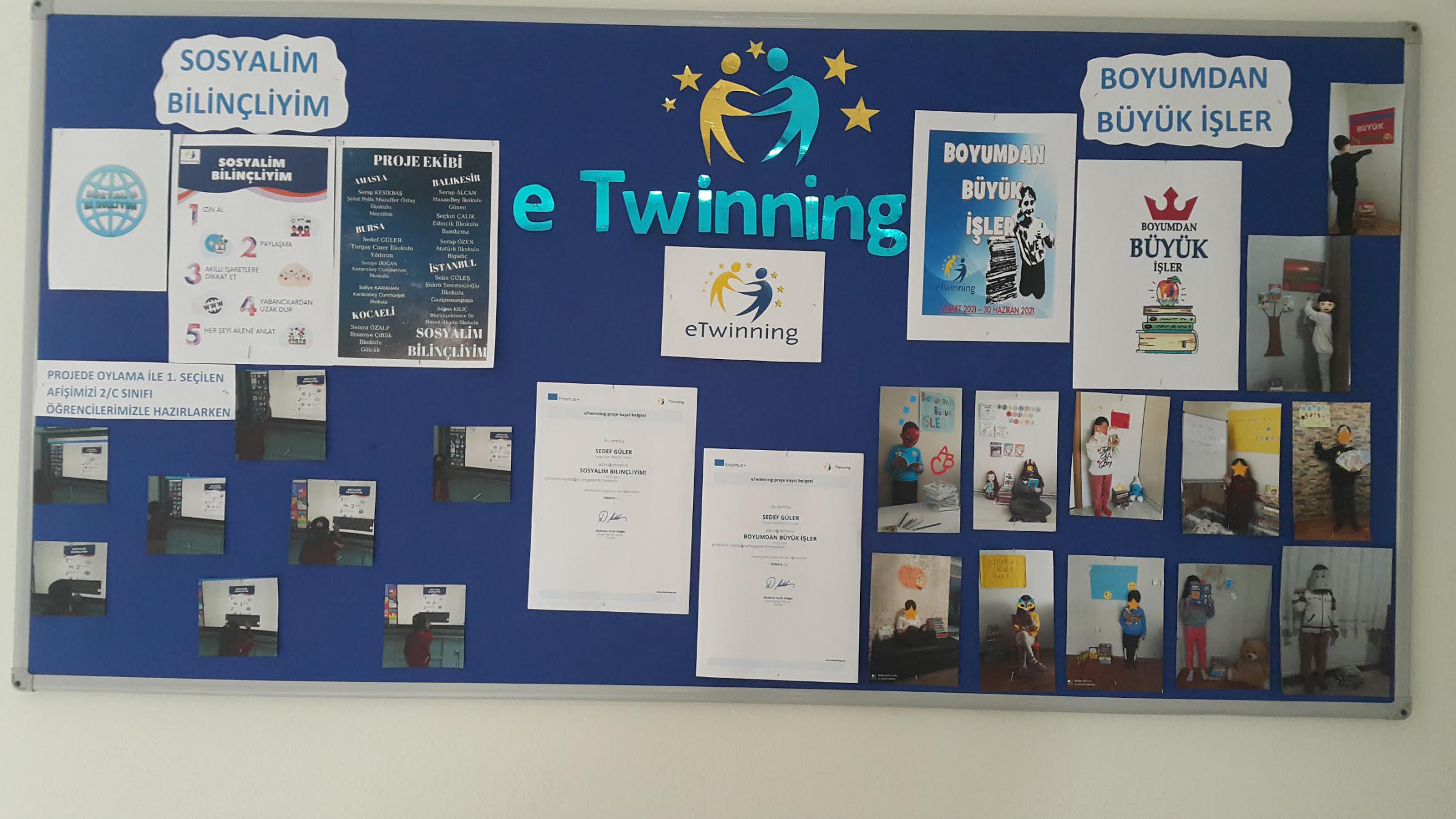 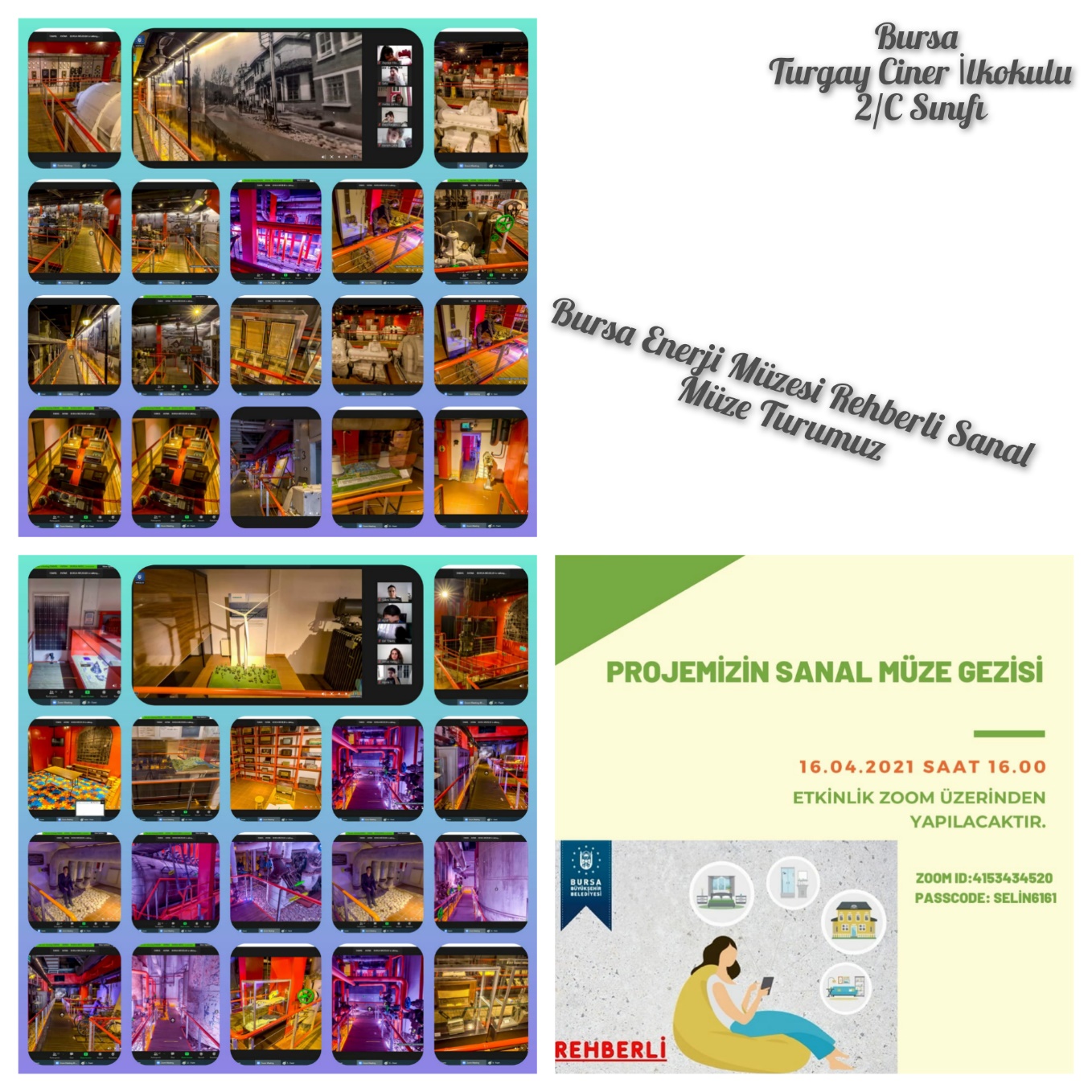 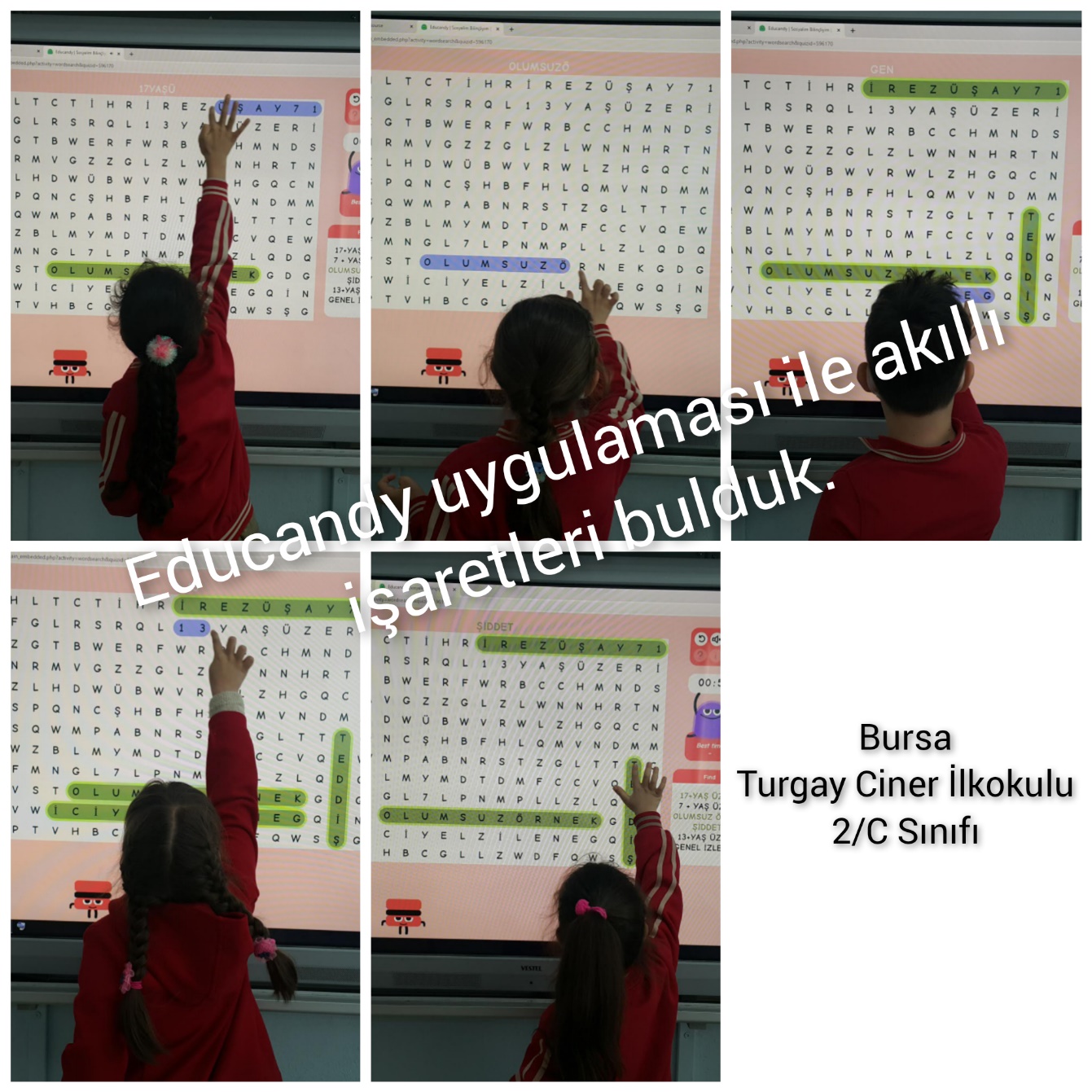 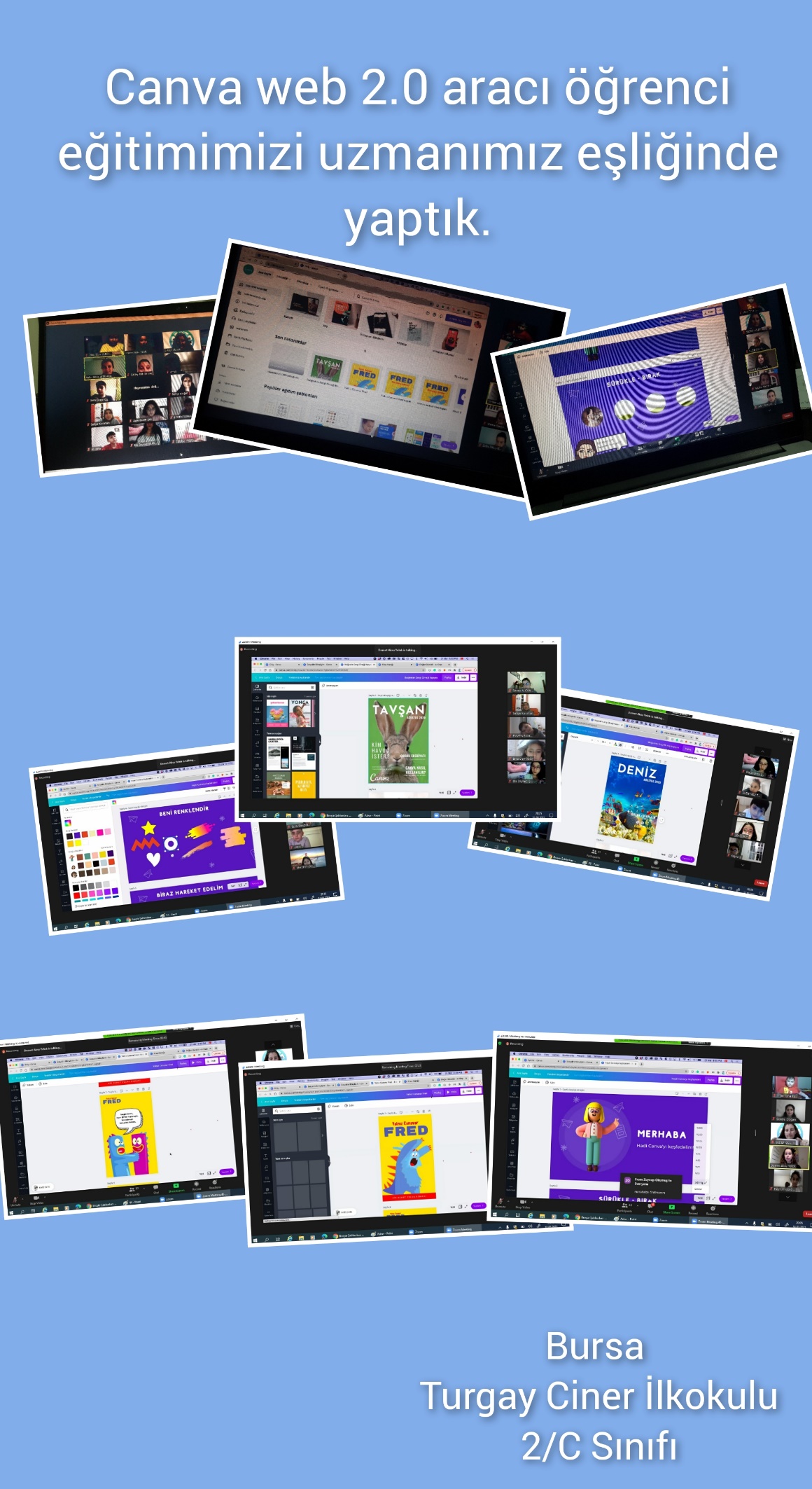 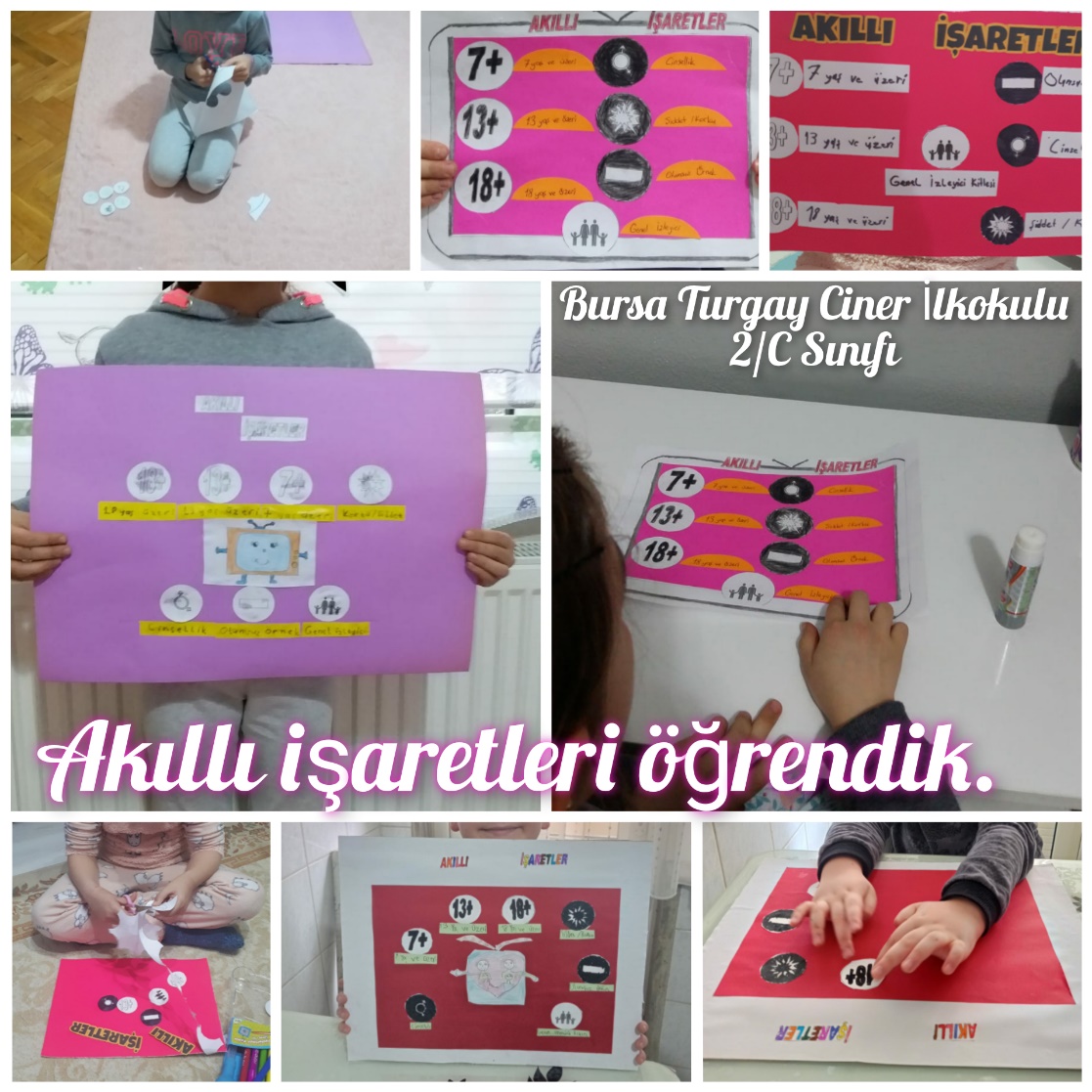 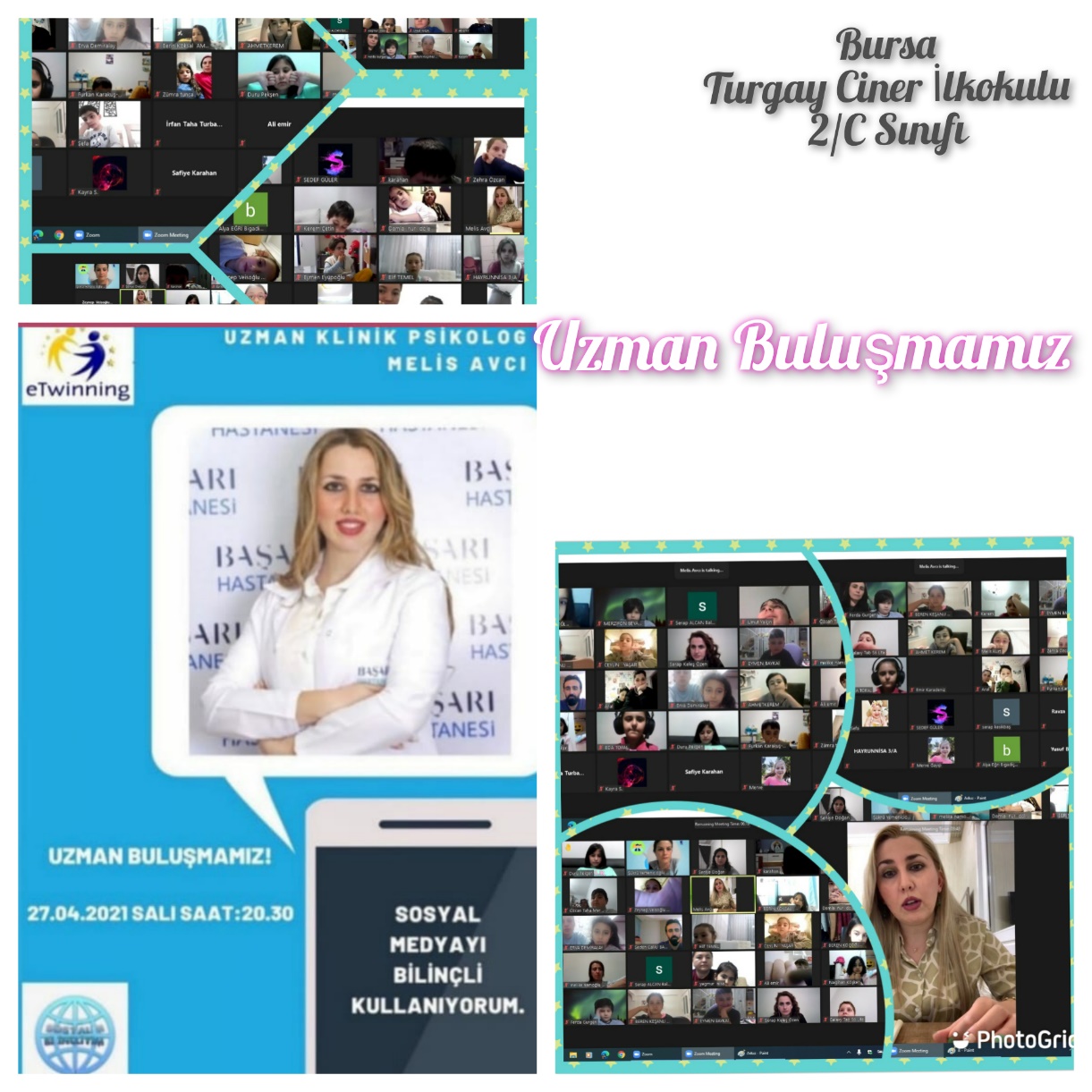 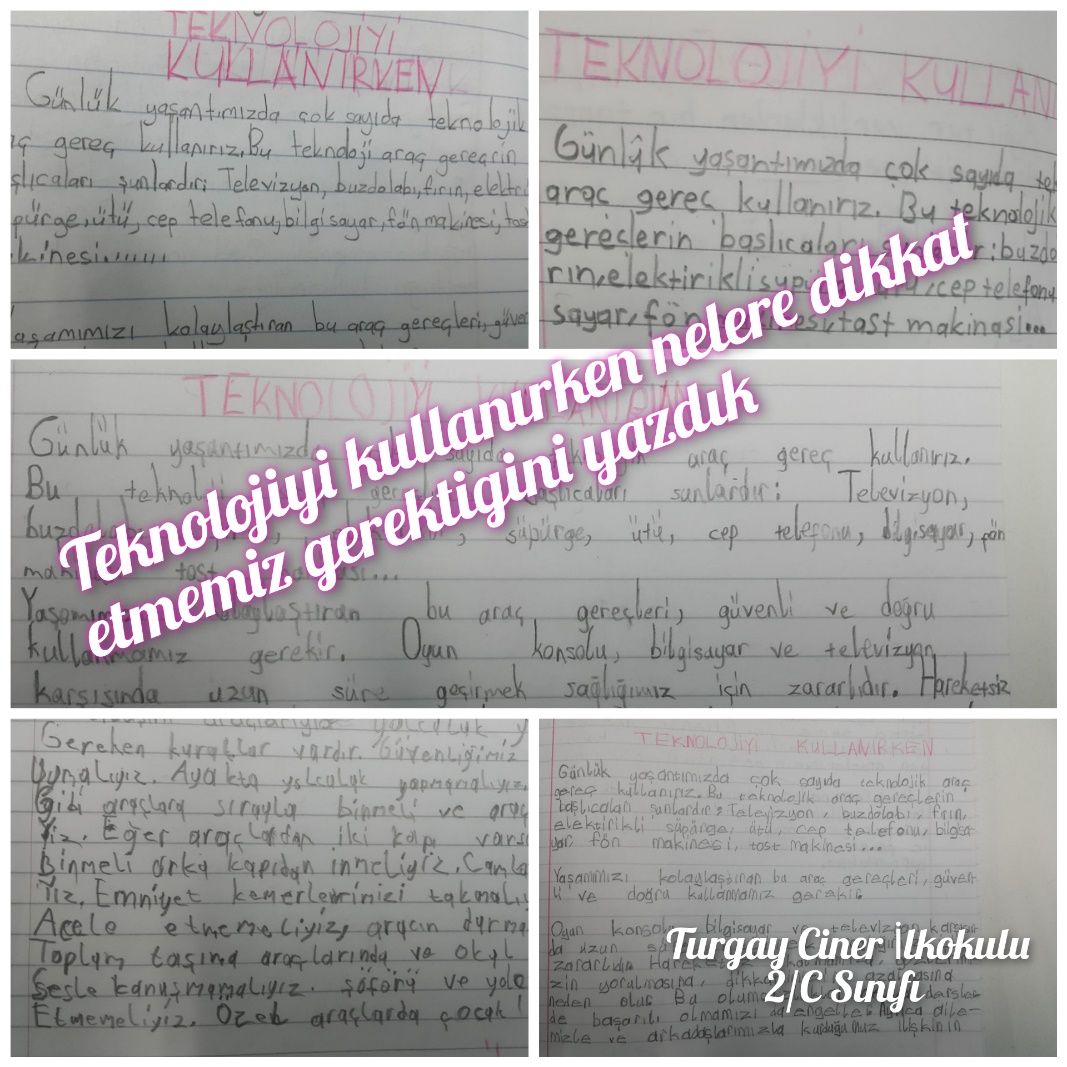 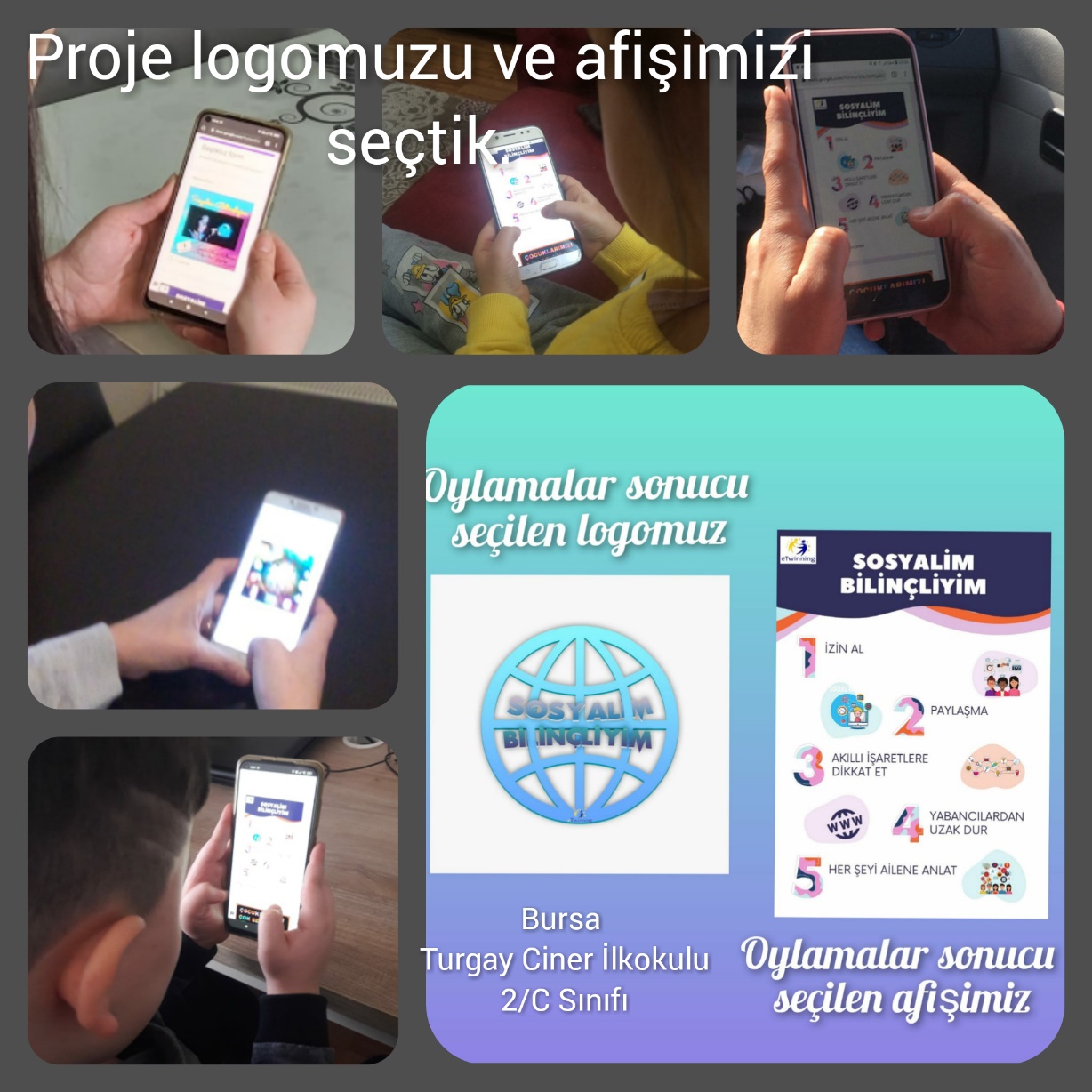 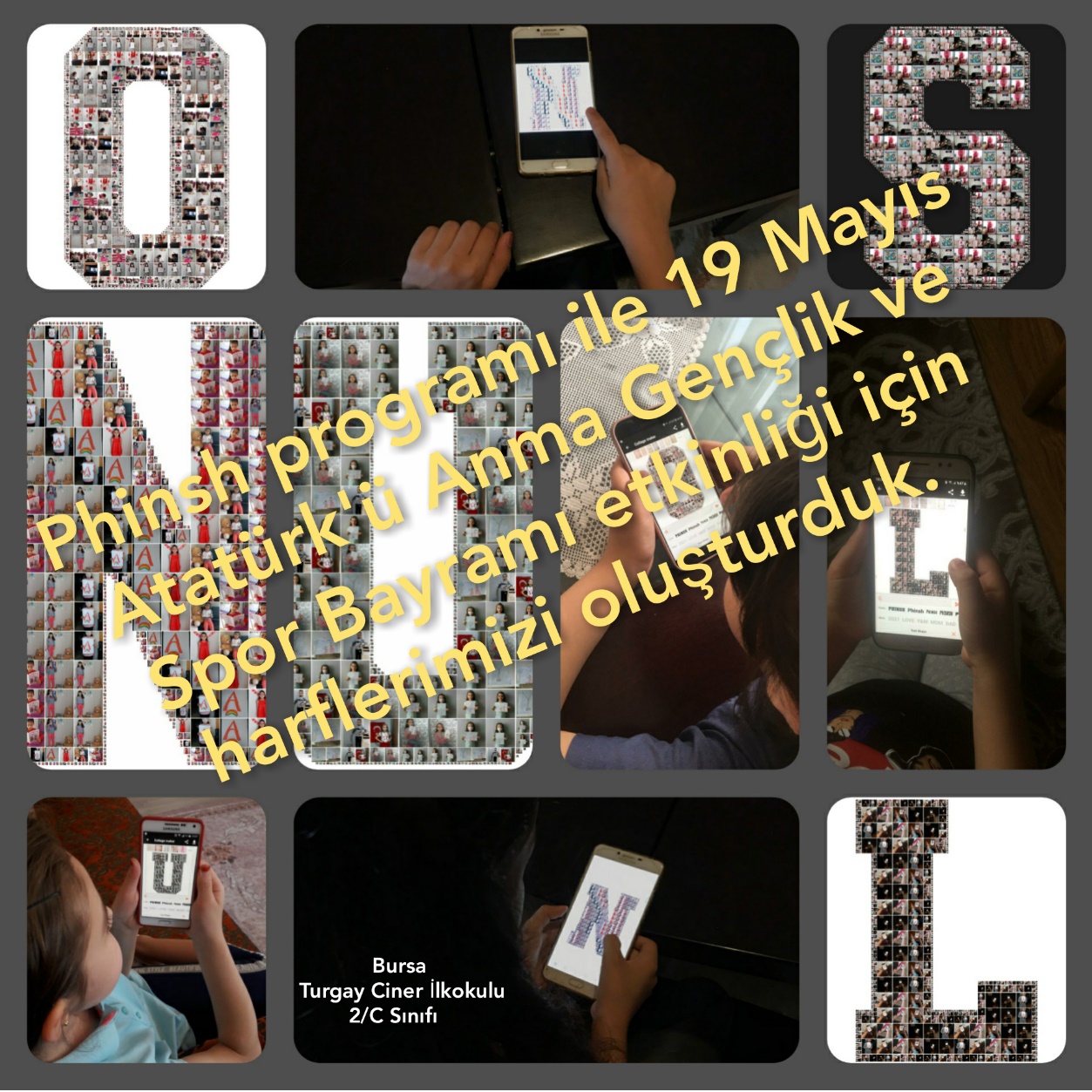 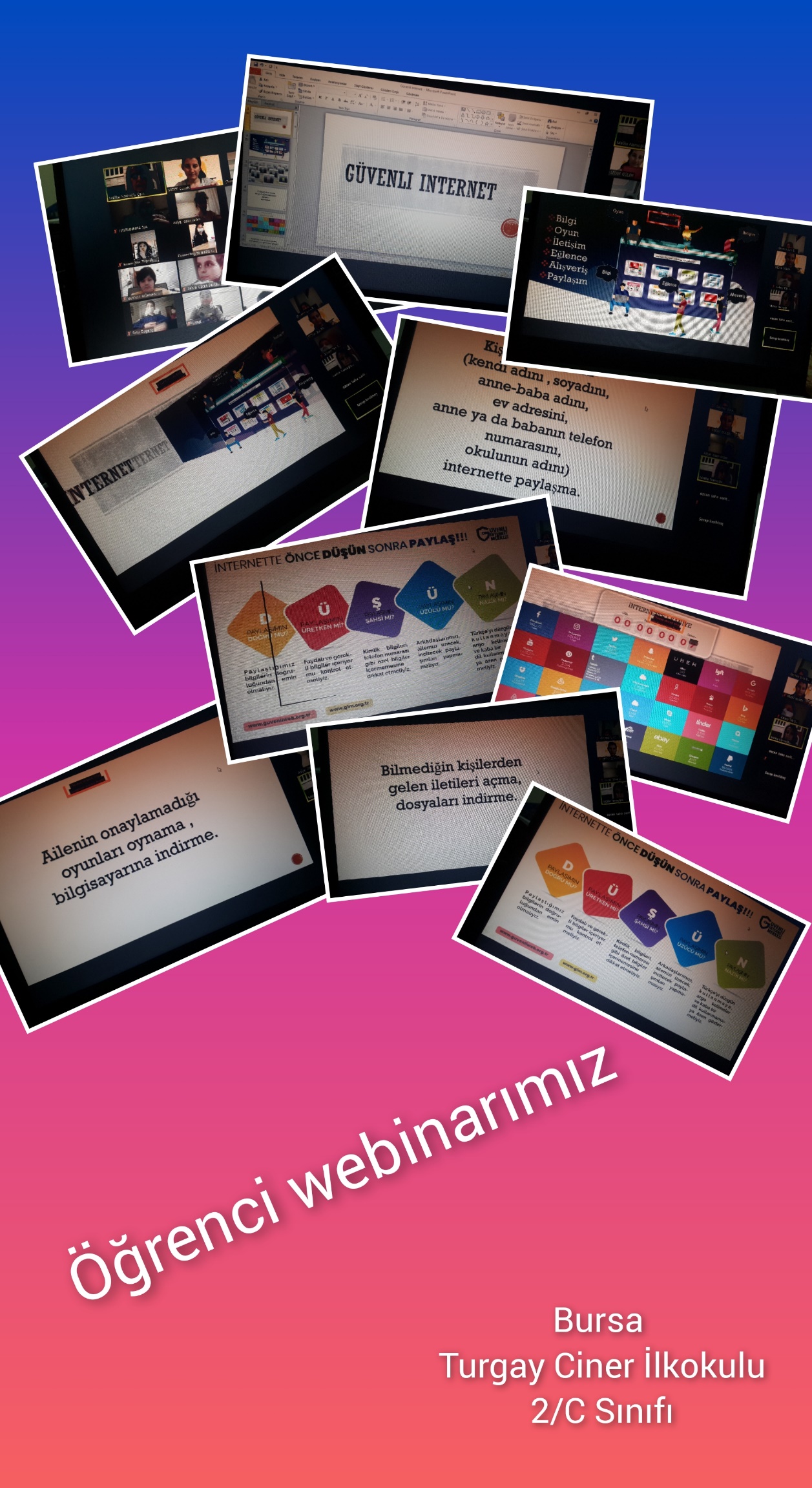 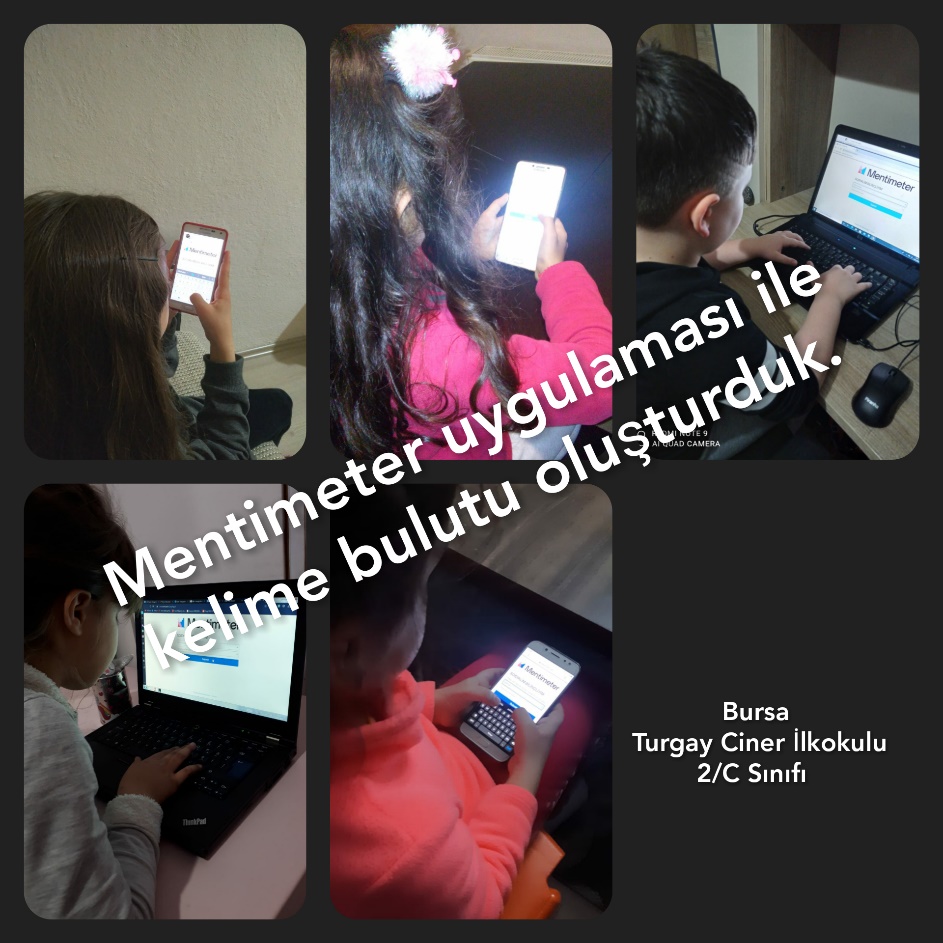 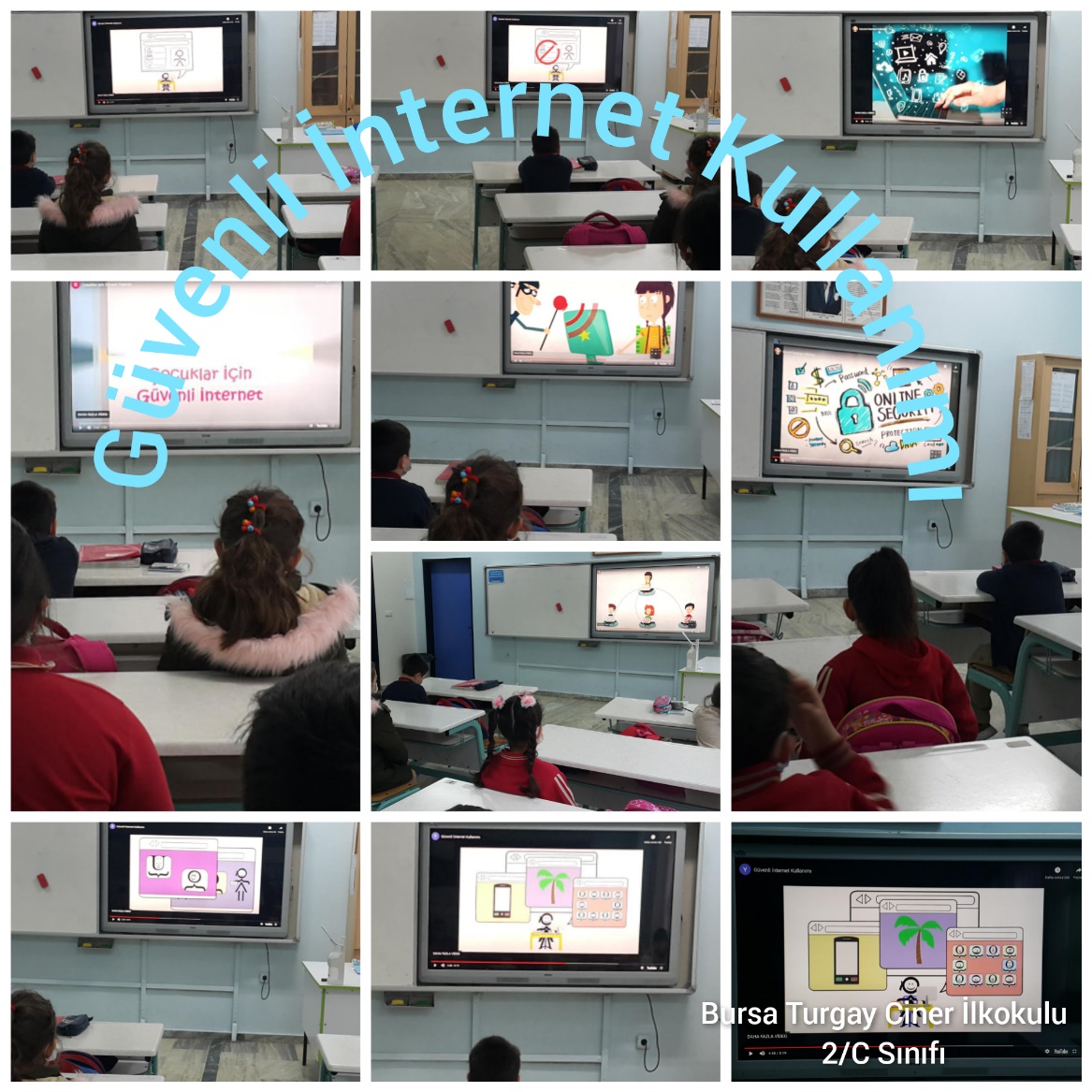 